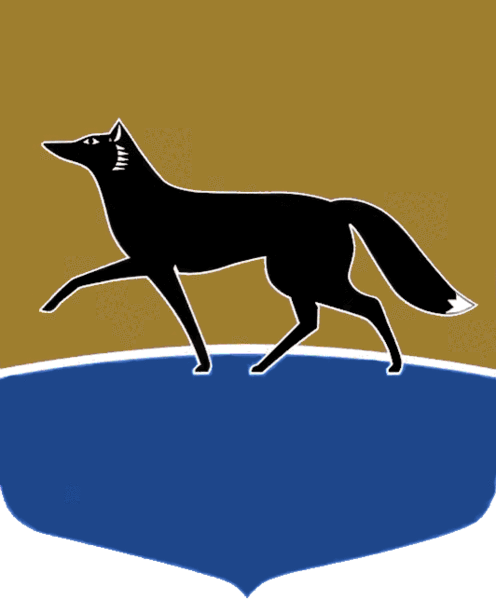 Принято на заседании Думы 26 апреля 2023 года№ 319-VII ДГО признании утратившими силу некоторых решений Думы городаВ целях приведения муниципальных правовых актов муниципального образования городской округ Сургут в соответствие с действующим законодательством, в соответствии со статьёй 5 Закона Ханты-Мансийского автономного округа – Югры от 07.12.2022 № 151-оз «О внесении изменений 
в отдельные законы Ханты-Мансийского автономного округа – Югры» 
и статьёй 59 Устава муниципального образования городской округ Сургут 
Ханты-Мансийского автономного округа – Югры Дума города РЕШИЛА:Признать утратившими силу решения Думы города:1) от 07.12.2015 № 801-V ДГ «О Порядке и случаях использования собственных материальных ресурсов и финансовых средств 
для осуществления переданного отдельного государственного полномочия 
по предоставлению детям-сиротам и детям, оставшимся без попечения родителей, лицам из числа детей-сирот и детей, оставшихся без попечения родителей, жилых помещений специализированного жилищного фонда 
по договорам найма специализированных жилых помещений в соответствии 
с законодательством Российской Федерации»;2) от 23.09.2021 № 808-VI ДГ «О внесении изменений в решение Думы города от 07.12.2015 № 801-V ДГ «О Порядке и случаях использования собственных материальных ресурсов и финансовых средств 
для осуществления переданного отдельного государственного полномочия 
по предоставлению детям-сиротам и детям, оставшимся без попечения родителей, лицам из числа детей-сирот и детей, оставшихся без попечения родителей, жилых помещений специализированного жилищного фонда 
по договорам найма специализированных жилых помещений в соответствии 
с законодательством Российской Федерации».Настоящее решение вступает в силу после его официального 
опубликования и распространяется на правоотношения, возникшие 
с 01.01.2023.И.о. Председателя Думы города_______________ А.И. Олейников «28» апреля 2023 г.Глава города_______________ А.С. Филатов«03» мая 2023 г.